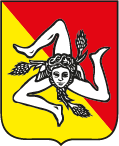 Regione SicilianaALLEGATO A 									Pratica edilizia ________________
Al Comune di _____________						del __/___/_______ 
Ufficio del ________________						Protocollo ___________________DICHIARAZIONE DI AVVENUTO PAGAMENTO
(D.P.R. N.445 DEL 28 DICEMBRE 2000)Il/La sottoscritto/a ________________________________________________________________________nato/a ____________________________ il ____________________________________________________residente a ________________________ in Via _____________________________________ n._________C.F. _________________________________________ iscritto al Collegio/Ordine _____________________al n.________________ in qualità di __________________________________________________________dell’immobile sito in _________________ Via _____________________________________ n.___________Foglio n. ________ map. _______ sub._______ sez. ________ sez. urb.__________di proprietà del Sig/ra ____________________________________________________________________nato/a a ____________________________________________ il __________________________________residente a _______________________ in Via _____________________________________ n.__________C.F. _________________________________________;consapevole delle sanzioni penali previste dall’articolo 76 del d.P.R. 445/2000, nel caso di mendaci dichiarazioni, falsità negli atti, uso o esibizione di atti falsi, contenenti dati non più rispondenti a veritàDICHIARAChe, in conformità alla normativa vigente, è stato effettuato il pagamento delle correlate spettanze da parte del committente inerenti all’attività di C.I.L.A., S.C.I.A., P.D.C., S.C.A. e altri atti di assenso.Luogo e data								Il Professionista__________________							__________________